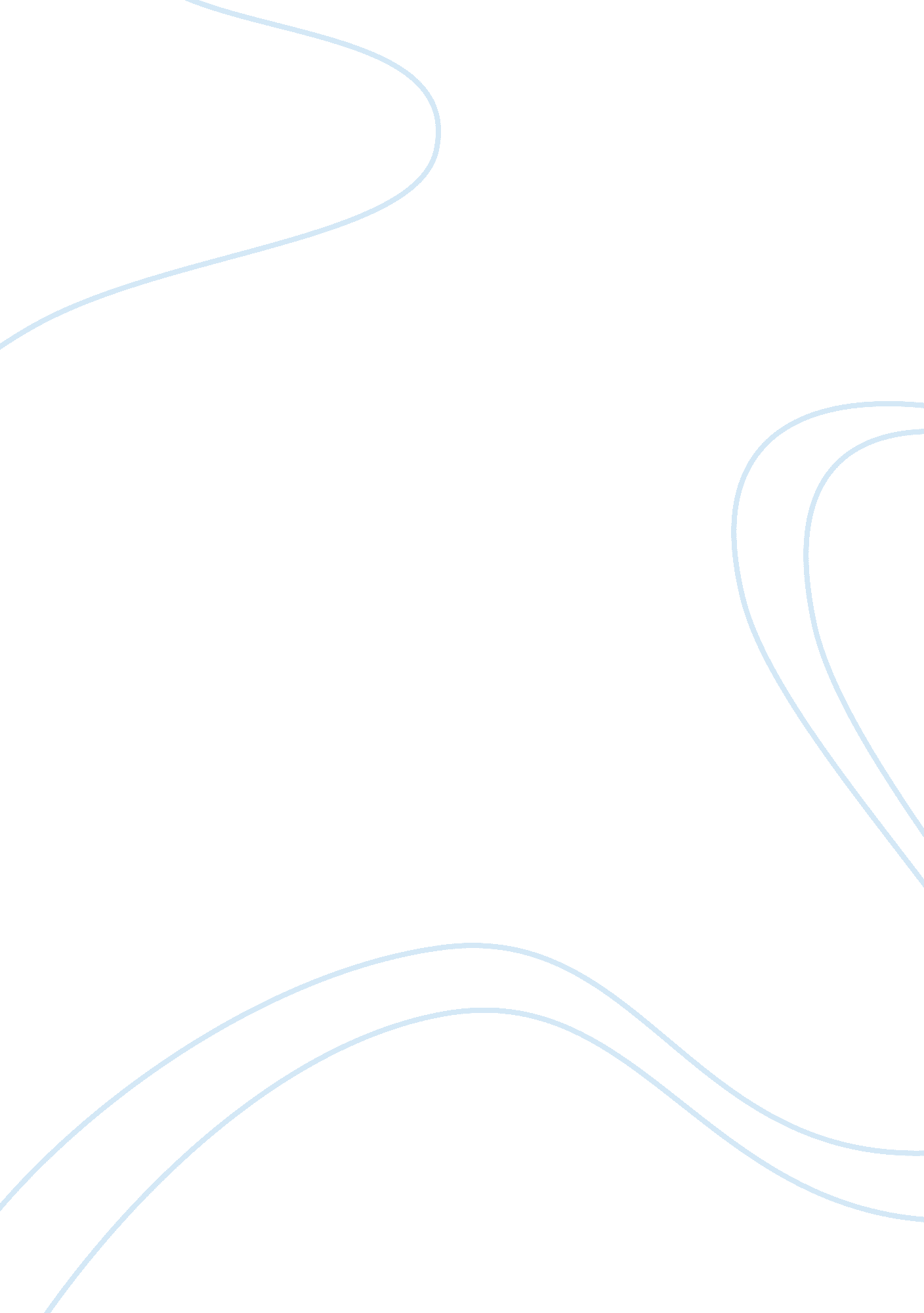 Tomorrow when the war began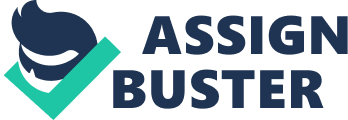 Equally much as I hate to get down an essay with a personal pronoun. I must as the subject is all a affair of sentiment. I believe that Homer is the most interesting character in the novel. Tomorrow When the War Began. Throughout the novel. many facets of his personality and expressions are described. It is shown that: Homer has a Grecian heritage and a unsmooth. utmost personality ; he is attractive and physically skilled ; the manner in which he views females alterations throughout the novel ; the war cultivates his strengths ; and he motivates and is really encouraging towards the other characters in the novel when they are fighting. Homer’s most evident characteristics are his Grecian heritage. which he is really proud of. and his make bolding rebellious personality. One of the many mentions to his Grecian heritage in the novel is on page 95. This is where the group of adolescents have a loud statement in which cipher is listening to each other and they are all shouting. Homer throws a java mug at the hearth to acquire their attending. He so explains that it is a Grecian usage. Page 97 contains another minute where Homer refers to his Grecian heritage ; here he says “ the Greek side of me understands these things. The ‘ these things’ he is mentioning to is the manner war alterations normal regulations of behavior. Along with his rebellious personality. this facet of his individuality makes him rather an interesting character. “ He didn’t attention what he did or what anyone idea. ” It seemed to Ellie that Homer was ever acquiring into problem. Ever since they were small childs Homer had been rambunctious. at place and at school. Proudly Greek and uncontrollably incendiary. Homer stands out as a character in John Marsden’s prosecuting novel. Equally good as his Grecian expressions. it is revealed that Homer is attractive and physically skilled. Both Fi and Ellie are attracted to Homer. but in different ways. Ellie thinks of Homer as a brother. she has known him for most of her life. This is why she is so baffled about how she feels about him. Ellie finds it more physical attractive force than anything. In the fresh Ellie explains her attractive force to Homer. she besides says `overnight he’d become sexy and interesting’ ( pg. 195 ) . Fi. nevertheless. finds her attractive force to Homer both physical and emotional. Fi says on page 93. “ I love it. Greek is sexy. ” Homer and Fi make for a really interesting twosome. They are about antonyms. Fi comes from a affluent background and is classy and bantam. Very unlike Homer who is noncompliant and unsmooth. The brace is really different and it is truly challenging to see their relationship alteration throughout the novel. The different relationships Homer has with both Fi and Ellie make him a really interesting character. Even though Homer is both attracted to and attractive to the opposite gender. his attack towards them alterations throughout the novel. At the beginning. before the war. he would do male chauvinist. violative comments and gags towards females. Ellie writes about how Homer would sit back in category and promote misss to knock him. In the novel there are many occasions in which Ellie refers to Homer being unable to hold emotions. Homer used to state that he was excessively tough to hold emotions. On page 44 Ellie explains how surprising it was to see Fi hold the consequence she had on Homer as Ellie ne’er thought Homer would ‘ fall in love’ . In the terminal. Homer even says ‘ I love you too’ to Fi in forepart of Ellie and her comrades. This is another facet of why Homer is rather an interesting character. When it comes to Homer’s emotions. he ne’er seizes to surprise Ellie. An admirable feature of Homer’s personality is that he motivates and is really encouraging towards the other characters in the novel when they are fighting. Even in high force per unit area state of affairss. Homer tries to maintain everyone’s spirits up and do them laugh. Often throughout the fresh Homer encourages and motivates everyone when they feel overwhelmed by their state of affairs. When the group was hiding-out in the public lavatories. Homer attempts to do everyone loosen up and loosen up by vandalizing the wall of the bathroom with ‘ Wogs rule’ . Another incident to make with the public lavatories in which Homer tries to do the group of adolescents laugh is on page 99. This is where Homer tells the narrative of concealment in the lavatories to the remainder of the group. He makes it an diverting narrative to acquire everyone laughing. Often throughout the fresh Homer encourages and motivates everyone when they feel overwhelmed by their state of affairs. Ellie says on page 104 ; Homer was going more surprising with every passing hr. It was acquiring hard to retrieve that this fast thought cat. who’d merely spent 15 proceedingss acquiring us express joying and experiencing good once more. wasn’t even trusted to manus out the books in school. Even in high-risk. unsafe fortunes Homer is able to normalize the state of affairs by checking a gag or two. For case on page 149 Ellie writes ; ‘ the BMW was winging. It was a soil route but consecutive and smoother than most. ‘ Nice car’ I said to Homer. peeking at him in the rear vision mirror. He gave an evil smile. ‘ Thought I might every bit good acquire a good 1. ’ This characteristic of Homer’s personality makes Homer an interesting. good-humored character. At last. the most momentous point about the character. Homer. is that the war cultivates his strengths and makes him more mature. Before the teenager’s lives were changed everlastingly. Homer was slightly immature. Ellie refers to a clip when Homer climbed out of the window and went down the waste pipe at school. ( page 108 ) . That is merely one illustration of the manner in which Homer was immature before the war. Some other illustrations are ; when Homer threw brussel sprouts at his female parent in refusal to eat them. removed workmen’s ladders and played Greek roulette ( a game made up by Homer himself where schoolmates would take bends head bordering a window. and whoever broke the window would hold to pay the measure. Ellie describes other illustrations of how Homer matures after the war begins. When the group are at Corrie’s house and a chopper flies over. Homer takes the lead and gives out the orders. Instinctively. he knows what to make and how to outdo manage the state of affairs. On page 111 Ellie describes Homer’s leading. she says “ That was Homer’s mastermind. He combined action with idea. and he planned in front. ” Homer is frequently the character who thinks of the solutions to the jobs they encounter. When everyone is confused and upset. Homer suggests that everyone acquire a pen and compose down what they think they heard. Lee describes Homer as a “ pretty smart guy” ( pg. 152 ) Homer is a quick-thinking cat. He is able to cover with force per unit area and besides able to carefully be after things out. On page 122. Ellie writes “ Homer is able to set himself into the heads of the soldiers. to believe their ideas and see through their eyes. ” To last as opposition combatants. Homer gives the group some motivational talk and counsel. He says ; ‘ We should put ourselves up as a existent guerilla outfit. populating off the land every bit much as possible. nomadic and fast and tough. At one point in the novel. five pages are used to depict Homer’s luxuriant program to blow up the span to Cobbler’s Bay. The span to Cobbler’s Bay is used by the occupying enemy to transport all of the opposing side’s supplies to other parts of the state. Homer’s program is to blow up the span to supply some existent opposition to the enemy onslaught. The programs that Homer makes shows that he has the ability to believe. observe and calculate in tactical ways. He has many accomplishments utile to contending a war. The war cultivates his strengths and accomplishments. Homer becomes an mute leader of the group. The manner his adulthood develops in such an unexpected manner. makes Homer an even more interesting character. Homer Yannos. a character in John Marsden’s novel. Tomorrow When the War Began. has many interesting characteristics. As stated in old paragraphs. Homer is Greek. rebellious and hideous ; attractive to misss ; attracted to Fi ; promoting and supportive to the other members of the group ; and he develops from being immature to going responsible and dependable. He is a much needed member of the group. He is a congenial knave. In general. these things contribute to doing Homer the most interesting character in the novel. 